A. Thông tin người đề nghị:1. Họ ………………………… Chữ đệm và tên ………………………(2) 2. Giới tính: Nam □ Nữ □3. Sinh ngày ….. tháng ….. năm ……. 4. Nơi sinh (tỉnh, thành phố) (3)  ……………………………6. Địa chỉ cư trú 	7. Số điện thoại 	B. Thông tin về thân nhân ở nước ngoài đề nghị cấp hộ chiếu1. Họ ………………………… Chữ đệm và tên ………………………(2) 2. Giới tính: Nam □ Nữ □3. Sinh ngày ….. tháng ….. năm ……. 4. Nơi sinh (tỉnh, thành phố) (3)  ……………………………6. Địa chỉ thường trú ở trong nước trước khi xuất cảnh: 	7. Địa chỉ ở nước ngoài 	8. Xuất cảnh Việt Nam ngày ……/………/…….  qua cửa khẩu 	bằng hộ chiếu số ………………………….. cấp ngày ………./ …………../ 	9. Dự kiến về Việt Nam ngày ……………./ ………………./ 	10. Giấy tờ chứng minh quan hệ với thân nhân ở nước ngoài bị mất hộ chiếu (4): 		11. Nội dung đề nghị: Cục Quản lý xuất nhập cảnh, Bộ Công an xác nhận ảnh và thông tin nhân thân để thân nhân tôi được cấp hộ chiếu phổ thông tại 	 (5)Ghi chú:(1) Ảnh mới chụp của công dân Việt Nam ở nước ngoài đề nghị cấp hộ chiếu, cỡ 4cm x 6cm, mặt nhìn thẳng, đầu để trần, rõ mặt, rõ hai tai không đeo kính, trang phục lịch sự, phông ảnh nền trắng. Dán 01 ảnh vào khung phía trên, kèm theo 01 ảnh để rời.(2) Họ, chữ đệm và tên viết bằng chữ in hoa.(3) Nếu sinh ra ở nước ngoài thì ghi tên quốc gia.(4) Trường hợp không có giấy tờ chứng minh phải có bản giải trình.(5) Ghi tên cơ quan đại diện Việt Nam ở nước ngoài nơi cấp hộ chiếu.Mẫu TK03
Ban hành kèm theo Thông tư số 31/2023/TT-BCA ngày 20 tháng 7 năm 2023 của Bộ Công an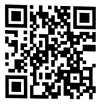 CỘNG HÒA XÃ HỘI CHỦ NGHĨA VIỆT NAM
Độc lập - Tự do - Hạnh phúc
---------------TỜ KHAIĐề nghị xác nhận nhân thân cho công dân Việt Nam ở nước ngoài đề nghị cấp hộ chiếuẢnh (1)5. Số định danh cá nhân hoặc CMNDNgày cấp …./…../……5. Số định danh cá nhân hoặc CMNDNgày cấp …./…../……Tôi xin cam đoan những thông tin trên là đúng sự thật./.
… , ngày … tháng ..... năm .…
Người đề nghị
(Ký, ghi rõ họ và tên)




